Vítání občánků    Robert Henzl 	10:00 h.           Lukáš Kopal                      Matyáš Kouba           Adriana Nociarová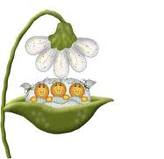 Adam Babor                          10:30 h.       Karolína Křížová                Nikola Kučáková                     Daniel Lukavskýv sobotu 15. září  2012slavnostní zápis v obřadní síniObecního úřadu v Dolním  Žandově